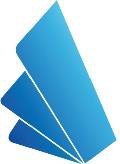 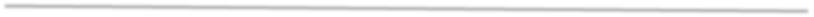 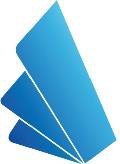 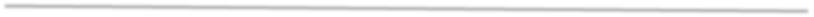 PERFORMANCE REVIEW PROGRAM FOR INITIAL LICENSURE (PRPIL)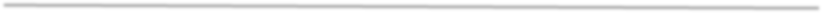 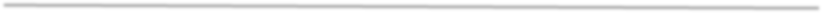 SUBJECT MATTER KNOWLEDGE FOR MUSIC TEACHERSFrom the DESE regulations 603CMR 7.00 20(b):“The following topics shall be included in an approved program but will not be addressed on the test of subject matter knowledge:Singing skills and basic vocal production.Sight singing and music reading, using standard notation.Intermediate level of keyboard proficiency.Use of technologies in music.Advanced vocal proficiency.Choral methods for treble, changing, and high school voices.Advanced instrumental proficiency on one instrument.Instrumental methods on strings, woodwinds, brass, percussion.”Per the DESE, since the above topics were not covered on the subject matter knowledge test, music teachers must provide evidence that they have met the above requirements in order to be eligible for the Performance Review Program for Initial Licensure (PRPIL). Evidence can be coursework, seminars, workshops, private lessons, personal experience or teachingexperience (number of hours are not stated).As part of the application, please outline each of the above topics and list each pieceof evidence that proves that you met the requirement. Attach supporting documentation if needed. The mentor should review the evidence and sign the document for submission with your application materials.Revised April 26, 2023	Page 1 of 1	www.classmeasures.com